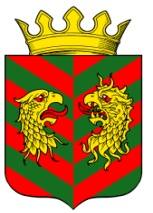 СОВЕТ ДЕПУТАТОВ МУНИЦИПАЛЬНОГО ОБРАЗОВАНИЯ «КЯХТИНСКИЙ РАЙОН» РЕСПУБЛИКИ БУРЯТИЯРЕШЕНИЕ«28» января 2021 года                                                                 № 2-30Сг. КяхтаО даче согласия на прием государственного имущества Республики Бурятия в собственность МО «Кяхтинский район»Рассмотрев письмо Государственного автономного учреждения дополнительного образования Республики Бурятия «Ресурсный центр художественного и технического творчества «Созвездие»  за исх. № 244 от 17.12.2020 года, в соответствии с Законом Республики Бурятия от 24.02.2004 года  № 637 «О передаче объектов государственной собственности Республики Бурятия в иную государственную или муниципальную собственность и приеме объектов иной государственной или муниципальной собственности в государственную собственность Республики Бурятия или собственность муниципальных образований в Республике Бурятия»,  Совет депутатов МО «Кяхтинский район» Республики Бурятия РЕШИЛ:1.   Дать согласие на прием государственного имущества в собственность муниципального образования «Кяхтинский район» согласно приложению №1;2. Контроль  за исполнением настоящего решения возложить на постоянную депутатскую комиссию Совета депутатов МО «Кяхтинский район» по экономике, муниципальной собственности, бюджету, налогам и сборам.3. Настоящее решение вступает в силу со дня его официального обнародования.Председатель Совета депутатовМО «Кяхтинский район»                                                                  И.В.МатаевПриложение № 1к решению  Совета депутатов МО «Кяхтинский район» от 28.01.2021 г. № 2-30СПеречень                                                                                                                                                                                        имущества, планируемого к принятию из государственной собственности Республики Бурятия в собственность муниципального образования "Кяхтинский район"Перечень                                                                                                                                                                                        имущества, планируемого к принятию из государственной собственности Республики Бурятия в собственность муниципального образования "Кяхтинский район"Перечень                                                                                                                                                                                        имущества, планируемого к принятию из государственной собственности Республики Бурятия в собственность муниципального образования "Кяхтинский район"Перечень                                                                                                                                                                                        имущества, планируемого к принятию из государственной собственности Республики Бурятия в собственность муниципального образования "Кяхтинский район"№п/пНаименованиетовараЗначение показателя (характеристики) товара, или эквивалентности предлагаемого к поставке товара, позволяющего определить соответствие потребностям заказчикаЕд.изм.Кол-воЦена за ед., в руб.Сумма, в руб.1Ноутбук Lenovo IdeaPad L340-15APIОбъём оперативной памяти ноутбука 8 Гбайт, стандарт памяти DDR4. Ноутбук укомплектован
твердотельным накопителем, объёмом 256 Гбайт.Максимальная частота процессора
3,7 ГГц.
В центральный процессор встроено графическое ядро с
частотой 1200 МГц.шт.154 199,0054 199,002Многофункциональноеустройство лазерное PantumM6500Wшт.114 804,0014 804,003Экшн-камера 4К XiaoYi Liteшт.18 799,208 799,204Рекламный баннер 1x2 мшт.11 200,001 200,005Роллерный стенд односторонний, рекламное поле 100 х 200 смшт.12 800,002 800,0081 802,20